            Rapport d’activitésAnnée 2020  Présenté à l’Assemblée générale annuelle des membresLe dimanche 14 mars 2021Association Disc Golf MontréalMontréal, QuébecSite web : www.adgm.caAdresse courriel : info@adgm.caRédaction : Paul-André Lemieux1.  Le mot du présidentChers joueurs, membres, bénévoles et partenaires,L’année 2020, on s’en souviendra longtemps. La pandémie a coupé notre année, a amené son lot d'inquiétudes, mais aussi une énorme vague de nouveaux joueurs. Certains ont eu plus de temps pour jouer, ce qui a créé un achalandage monstre sur certains parcours. Ce sera le défi de 2021, s’assurer d’avoir suffisamment de parcours pour permettre aux joueurs de jouer sans attendre trop longtemps. Nous avons des démarches entreprises auprès de nombreuses villes, et nous allons travailler fort pour que celles-ci vous offrent plus d’endroits pour aller jouer. Merci de votre confiance et bravo à tous les acteurs de la communauté, aux efforts soutenus des joueurs et de nos dévoués bénévoles. C’est ce dévouement et la force tranquille de tous et chacun qui feront en sorte qu’un jour, chaque ville aura son parcours de disque golf!2. L’ADGM en brefNotre missionL’Association Disc Golf Montréal (ADGM) est un organisme à but non lucratif dont la mission est d'assurer la promotion et le développement du disque golf dans la région de Montréal.ObjectifsNotre premier objectif est de faciliter l’installation, le développement et le maintien de parcours de disque golf dans la grande région de Montréal, pour permettre aux citoyens de jouer à l’année :pour s’initier facilement et à moindres coûts pour pratiquer régulièrement un sport / loisir accessiblepour s’entraîner et compétitionnerNotre second objectif est d’appuyer les activités de disque golf (tournois et ligues) mises en place par les différents organismes tout au long de l’année, et ce, afin de réunir la communauté des joueurs de disque golf du grand Montréal.Que ce soit pour des activités récréatives ou des activités compétitives, l’ADGM se donne aussi pour mission d’être présente au sein de la communauté au moyen de démonstrations et d’activités avec les villes, les écoles ou diverses entreprises et organismes.   L'atteinte de ces objectifs est possible grâce à l'aide de nos bénévoles et de tous les joueurs de disque golf de la région. L’ADGM est le regroupement de l’effort de tous les gens qui ont participé, directement ou indirectement, au développement du disque golf depuis 2007. Merci à tous!3.   Description de l’équipeLes administrateurs 2020·          Paul-André Lemieux, président·         Jessyca Desrosiers, vice-présidente·         Étienne Couture, Responsable des réseaux sociaux·         Mathieu Martineau, Trésorier ·         Alexandre Longpré, administrateur·         Alex Milot, administrateur4. Bilan des activités de l’ADGMDémarches auprès des villes (ou des propriétaires de terrain)Nous avons eu des discussions (courriels, appels, visites, présentations, démonstrations) avec de nombreuses villes à propos du disque golf :Beauharnois -» demandes à faire à Hydro-QuébecBrossard  -» ville intéressée, emplacement à déterminerCandiac -» nouveau quartier résidentiel sur un ancien golf, section exploitable pour le disque golf, participation à la consultation du 11 marsColonie des grèves (Contrecoeur)  -» en attente de subventionL’assomption -» en attente d’une visite du terrain pour la conception du parcoursLaval  -» paniers achetés, installation au printemps après l’approbation d’HQMcMasterville  -» 2 démonstrations faites à en février et en mars, terrain à ciblerMont-Saint-Hilaire  -» validation à faire sur le terrainMontréal (Parc Maisonneuve)  -»  dossier dans les mains de l’arrondissementRepentigny  -»  Nouveau terrain acquis par la ville, évaluation à faire sur placeRigaud -» évaluation faite sur place, plan approuvé pour un parcours de 6 paniersSaint-Amable -» reportéSaint-Constant  -» Démonstration à venir au printempsSainte-Julie (Club de Rugby) -» Évaluation faite sur place, élaboration du calendrier des travaux et établissement des responsabilités, démonstration à faire au CA du club Saint-Hyacinthe  -»  nouveau quartier résidentiel sur un ancien golf, section exploitable pour le disque golf, la ville est intéressée (aide à Éric Couture)Sorel-Tracy -» projet au PTI, suivis nécessairesVille de Bromont  -» dossier présenté au service des loisirs, présentation/négo à avoir avec la fédération équestreMise à jour du document à l’intention des villesLe document que nous avons mis sur notre site web et que nous envoyons aux villes a été mis à jour pour améliorer la lecture et la rétention d’information.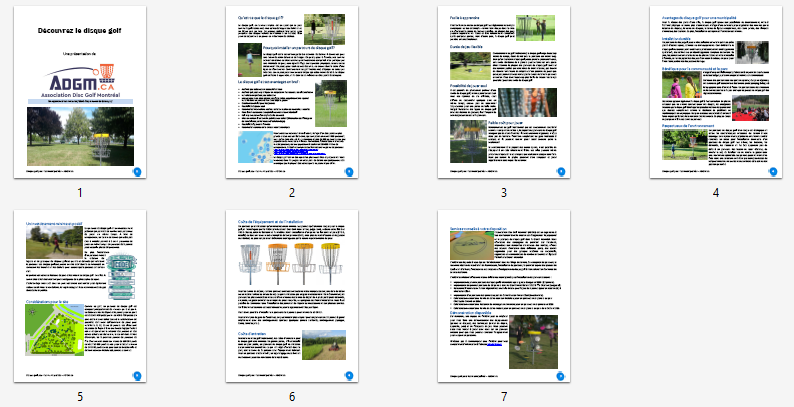 Utilisation des 9 paniers achetés en 2019 - Installation du parc de la CitéÀ la fin de la saison 2019, l’ADGM a fait l’acquisition de 9 paniers Prodigy T3 orange à la conclusion du tournoi le Phénominingue. Nous étions prêts à prêter les paniers à une ville pour 2 ans et même à payer les pieux vissés. Si la ville choisissait de garder le parcours après 2 ans, elle nous aurait racheté les paniers et les pieux au prix coûtant. Mais, la ville de Longueuil a décidé d’acheter les paniers directement, au prix que nous avions payé en 2019, et ont été installés au parc de la cité à Saint-Hubert à l’automne 2020.Installation d’un parcours de 9 paniers sur la montagne à BromontLes paniers du parcours Intergolf à Granby étaient disponibles, étant donné que le l’entreprise restructure ses activités. La montagne de Bromont devait repenser à son offre de service lorsque la saison estivale allait commencer. Je suis allé les rencontrer et j’ai conçu un parcours de 9 paniers sur le mont Soleil et leur ai conseillé des disques de prêt. Le parcours et le prêt de disques sont gratuits pour les gens qui fréquentent le parc aquatique.Exploitation des installations actuellesParcours du Parc Ignace-BourgetEn raison de la COVID, le Centre de Loisirs Monseigneur-Pigeon n’a pas ouvert pour la vente de disques depuis le premier confinement de mars 2020. En juillet, on a eu une belle visibilité dans La Presse avec un article où j’ai été cité, Alice et J-F Blain sont allés au parcours pour des photosParcours de l’île CharronIl a fallu retirer 3 paniers en préparation à d’éventuels travaux à l’usine d’épuration. 2 on été relocalisés temporairement. Le 3e (17) sera probablement de retour au printemps. Nous sommes en attente de l’approbation de la ville pour la relocalisation permanente ainsi que le déplacement des tierces de départ. La carte du parcours devra aussi être mise à jour. Les trous à et B seront aussi ancrés au sol la saison prochaine, ce qui offrira un parcours de 20 trous. On va continuer de travailler avec la ville pour offrir aux joueurs un parcours gratuit d’exception. D’autres initiatives seront nécessaires pour finaliser la signalisation ainsi que l’amélioration générale du parcours vu sa popularité. Les tournois et liguesTout au long de l’été, la ligue d’Ignace Bourget a été organisée en continu grâce aux efforts de Louis-Philippe Dextraze, Bob Morison et Sébastien Massé au Parc Ignace-Bourget à raison d’un soir par semaine, le lundi.Initiatives des membres de la régionParce que l’ADGM n’est pas seulement une équipe d’administrateurs, mais bien toute une communauté de joueurs, il est très important de souligner les initiatives suivantes des joueurs de la région :Ligue des PIC BoyzLigue d’hiver au PICPlusieurs ligues familiales au parc Bois-de-Belle-RivièreLigue à Ignace-BourgetLigue YodacoLigue et tournoi amicale à TerrebonneLigue à Saint-Jean-sur-RichelieuTournoi « Gong show » à l’île CharronLe Clash des PicboyzLe Championnat OasisToutes ces activités sont des initiatives personnelles des joueurs de la région et démontrent que le disque golf est de plus en plus populaire!Jeu compétitifLa coupe Pélican s’est déroulée à Ettyville offrant une saine compétition entre les 8 meilleurs joueurs du club d’Ottawa (ODGC) et de Montréal (ADGM).  Julien Quenneville était le capitaine de l’équipe Pélican. Il a su accomplir un travail hors pair puisque pour une 7e année consécutive les joueurs représentant l'ADGM ont rapporté le magnifique trophée au Québec! C’est suite à une prolongation où Julien Quenneville  à du donner le meilleur de lui même que l’équipe c’est retrouver gagnante de la fameuse coupe. Félicitations à tous l’équipe. André ChefRed Robin est nommé capitaine pour 2021.Merci au propriétaire du parcours John Pytel pour avoir organisé l’événement en partenariat avec les capitaines des deux équipes, ce fut encore une fois un franc succès.Le service aux entreprises, aux écoles et démonstrationsAfin de toucher d’autres publics et de permettre son autofinancement, l’ADGM offre occasionnellement des démonstrations du sport lors de fêtes publiques et autres évènements. Notre constatation est qu’avec l’existence des installations permanentes, les organismes ont moins besoin de notre présence lors de leurs activités et ne demandent alors qu’une location de disques pour leur journée. L’avantage de cette situation est qu’elle est beaucoup plus facile à accommoder puisqu’elle ne demande pas la présence de bénévoles lors de l’activité, par contre, il est certain que cela génère moins de revenus pour l’ADGM comparativement à lorsqu’il y a la présence d’instructeurs.Nous avons eu plusieurs journées d'initiation avec différents groupes corporatifs, scolaires ou clubs sociaux.Entreprises : Aucune en contexte de pandémieGroupes scolaires : 
Démonstration à l’extérieur à l’école avec paniers et disques avec distanciation physiqueÉcole secondaire Pointe-aux-Trembles - Vendredi 25 septembre 2020École secondaire Pointe-aux-Trembles - Lundi 29 septembre 2020Démonstrations gratuites : Aucune en contexte de pandémiePoints de vente de disques Afin d’accommoder les joueurs de disque golf tout en contribuant à l’autofinancement de l’ADGM, un point de vente de disques est disponible depuis plusieurs années à Montréal, grâce au partenariat avec le Centre de Loisirs Monseigneur Pigeon.Depuis le premier confinement en mars 2020, le Centre ne fait plus de vente de disques.Nous avons aussi un deuxième point de vente situé à la Maison des Jeunes de Boucherville. Une partie de l'argent de la vente de disques est utilisée pour financer les activités de la Maison des Jeunes.L’ADGM est maintenant détaillant Prodigy, nous pourrons désormais acheter des produits à mettre en consignation à la maison des jeunes de BouchervillePour connaître les heures d'ouverture, appelez au 450-449-8346.Les avantages pour les joueurs :- Économiser des frais de ports et de douanes contrairement aux commandes en ligne- Magasiner vos disques à l'heure qui vous convient grâce aux heures d'ouverture en soirée.-  Encourager le développement du sport dans la région montréalaise.-  Encourager un organisme local.5. Nos partenairesDans le cadre des activités de l’ADGM en 2020, nous avons eu l’appui des partenaires suivants :L’arrondissement Le Sud-Ouest de la ville de MontréalAmbassadeur du disque golf à Montréal et partenaire actif au niveau municipal.Le Centre de Loisirs Monseigneur PigeonPartenaire actif pour la promotion du disque golf dans ses activités quotidiennes et support logistique important dans nos activités de vente de matériel.La ville de Longueuil et son agglomérationPour son soutien de longue date qui a donné fruit en 2012 a la création et l'ouverture d'un parcours de 18 paniers, public et gratuit de disque golf.Le Bois-de-Belle-Rivière (Mirabel)Pour son accord de partenariat qui a permis la création et l'ouverture d'un parcours de 9 paniers en 2012.La Ville de BouchervillePour son soutien envers le développement du disque golf sur la rive-sud de Montréal.La Maison des Jeunes de BouchervillePartenaire actif pour la promotion du disque golf dans ses activités quotidiennes et support logistique important dans nos activités de vente de matériel.Disc Golf SherbrookeNotre fournisseur officiel pour tout matériel de disque golf.PDGA Canada / QuébecPour son rôle conseil dans le développement du disque golf à MontréalLes équipes Tournée Pro-Am Disc Golf et Série Disque Golf QuébecPour leurs brillantes initiatives de promotion et de développement du disque golf au niveau de toute la province du Québec.6. RemerciementsL’ADGM tient à remercier, en plus de l’ensemble de ses partenaires précédemment nommés :Les joueurs de disque golf de la grande région de Montréal, et la communauté du disque golf en général, pour leur participation aux activités de l’ADGM en grand nombre et avec entrain;Les bénévoles, pour leur engagement dans l’organisation des événements 2019 : que ce soit pour leur temps, leurs conseils, leurs idées, leurs dons ou prêts gratuits de matériel;Aux PIC Boyz et leur constante implication pour l'organisation d'activités;L'ADGCQ (Association Disc Golf Centre du Québec) et ses membres, pour leur soutien et leur présence régulière à nos événements;L’ODGC (Ottawa Disc Golf Club) et ses membres, pour leur soutien et leur présence régulière à nos événements;Disc Golf Sherbrooke pour son fidèle support et ses nombreux cadeaux offerts aux joueurs de Montréal;Le coordonnateur provincial de la Professional Disc Golf Association (PDGA - division Québec), Christian Vanier pour son partage d’expériences dans le domaine du disque golf et ses réalisations pour le développement de ce sport au Québec;John Pytel, propriétaire du terrain Ettyville Super Spin, hôte de la coupe pélican;L’AUM (Association de Ultimate de Montréal), pour la visibilité offerte au disque golf à travers leurs 2 500 membres joueurs d’Ultimate Frisbee.Encore merci à tous, et au plaisir de jouer ensemble au disque golf en 2021!